令和　　年　　月　　日令和４年度地域日本語教育アドバイザー派遣依頼書添付資料：団体や教室の活動内容が分かる資料、教室のチラシ等　※提供できるものがあれば。（別表）　　　　　　　  　　　　　　　　　　　　　　　　　　　　　　　　　　　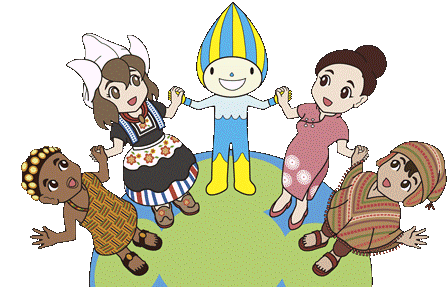 希望するアドバイス内容一覧希望のアドバイス項目にチェックを入れてください※対応できない場合もございますので、何卒御了承ください。申請者教室名申請者団体名申請者住　所〒〒申請者担当者申請者連絡先TEL　　E-mail【教室の概要（活動内容や状況）】【日頃課題と感じていることや、教室運営で困っていること、アドバイスしてほしい内容等】※別表の「希望するアドバイス内容一覧」にもチェックをお願いします。【希望するアドバイザー(名)】※ご希望に沿えない場合もございますのでご了承ください。【希望する派遣方法】　　□現地派遣　 　□オンライン派遣　 □どちらでもよい【派遣希望日（初回ヒアリング・教室見学等）２時間程度】　・第１希望　　　　　月　　　日（　　）　　　：　　　～　　　　：  ・第２希望　　　　　月　　　日（　　）　　　：　　　～　　　　：　・第３希望　　　　　月　　　日（　　）　　　：　　　～　　　　：※初回は依頼書をもとに、アドバイザーが教室の現状や課題、希望のアドバイス内容等のヒアリングを行います。その後各教室にあった支援方法を検討し、２回目以降アドバイスを行います。　※２回目以降は、アドバイザーと教室間で日程調整を行っていただきます。【その他お伝えしたいことがあれば】日本語教室で使える「やさしい日本語」教室運営（教室見学やヒアリングからアドバイザーから見て気になる点等）教室の活動方針や目標等の設定学習支援者（ボランティア）の確保・定着（募集方法、継続のための工夫等）学習支援者の対応（ふりかえり、個別相談対応等）学習支援者の育成（新人、ベテラン）教室内の意見交換時のファシリテート（教室の目的の共有、よりよい教室運営のための話し合い、お互いの思いの共有等）学習者の確保・定着（募集方法、継続のための工夫等）学習者のニーズ把握学習者からの生活相談対応学習管理（出欠管理、学習内容の引継ぎ、個人カルテ作成等）教授形式（マンツーマン、グループ、教室形式等、教室や学習者に合った形式の御提案）教材選び・おすすめのツール（学習者や教室の目的に沿った教材やツールの御提案）教え方（生活日本語、日常会話、対話交流型）教え方（試験対策、文法積み上げ型）教え方（子どもの日本語学習支援）オンラインでの教室運営（受付、出欠管理、学習内容の引継ぎ等）オンラインでの教え方・ツール・活動紹介（大人）オンラインでの教え方・ツール・活動紹介（子ども）文化交流体験（茶道、着物の着付け、各種パーティー等）課外活動（防災訓練、地域住民との交流、遠足、バスツアー等）活動場所の確保活動の広報・PR（HP、SNS、イベント参加等）活動資金の確保（委託、補助・助成、会費・寄付等）法人化（NPO法人、一般社団法人等）行政や国際交流協会等、公的機関との連携・協働自治会やPTA等、地縁組織との連携・協働NPOや企業等、民間団体との連携・協働その他